GalmaG Sp. z o oo
Starorudzka 10/12 gatvė
93-418 Łódź
tel. 501 629 757, 504 256 804,
tel / faksas 42 646 40 63
El. paštas: galmag6@gmail.com, www.galmag.pl
VARTOTOJŲ VADOVAS:
DIELEKTRINIS KILIMĖLIS. 30 / A ,  klasė 2C   - Dielektrinis kilimėlis
TIKSLAS
 DIELEKTRINIAI  KILIMĖLIAI  30 / A klasės 2C yra skirti apsaugoti žmones elektrinėse ,  patalpose, šalia energiją taupančių komponentų iki 17kV
AC ir iki 25,5 DC įtampos. Kilimėliai gali būti naudojami aplinkos temperatūroje nuo -40 laipsnių iki +55 laipsnių Celsijaus, kaip papildoma APSAUGOS PRIEMONĖ su elektroizoliacine apsaugine  priemonėmis , siekiant sumažinti elektros smūgio riziką. Pagrindiniai matmenys: plotis / ilgis: 750/750 mm, storis: 6 mm.
Produktas atitinka PN-EN 61111: 2009 4.2 punkto, 4.3, 4.4, 4.5, 4.6, 4.7, 4.8 punkto reikalavimus " Elektros izoliacinės dangos "
CHARAKTERIZACIJA IR PAGRINDINIAI PARAMETRAI
DIELEKTRINIAI  KILIMĖLIAI  ART priemonės. 30 / A 2C klasė patvirtinama , kad po patikrinimo atitinka normą PN-EN 61111: 2009, dielektrinį testą iki 30kV (20 kV paviršiaus patvarumo bandymas) ir C kategorija (atsparus žemai temperatūrai). Buvo atlikti įvertinimai: atsparumas slydimui,  pradūrimui , šilumai, rūgštims , naftos produktams ir senėjimas. DIELEKTRINIAI  KILIMĖLIAI  . 30 / A 2C klasė yra pažymėta dvigubu trikampiu (simboliu elektroizoliacinėmis savybėmis) ir pažymėtas 2C klasė (dielektrinis bandymas iki 30kV ir 20kV  paviršiaus atsparumo bandymas, atsparus žemai temperatūrai). Pažymėta gamybos data.
PASTABA !!!! Dielektrinis kilimėlis yra papildomas AAP ir negali būti naudojamas kaip vienintelė apsauginė  priemonė ,  sauganti nuo elektros  pavojaus. Tokiu  atveju turėtų būti naudojama kita pagrindinė apsaugos priemonė, pagrįsta rizikos įvertinimu.
Kai įtariama, kad naudojimo arba sandėliavimo sąlygos gali būti priežastis prarasti elektrotechnines izoliacines kilimėlio  savybes, jis   turi būti  papildomai  tikrinamas  prieš kitą naudojimą. Teigiamas periodinių bandymų rezultatas turėtų būti patvirtintas išduodant tinkamą pažymėjimą ir pažymint  galiojimo datą.
Ant  kilimėlio    apatinėke  pusėje  išspausdinta diagrama, skirta periodinių testų datas pažymėti.
LAIKYMO IR PAKAVIMO DUOMENYS
DIELEKTRINIAI  KILIMĖLIAI  30 / A 2C klasė  supakuoti po  / 10 vnt. Patariama laikyti gamintojo pakuotę sausoje vietoje
aplinkos temperatūra nuo +5 iki +35 laipsnių Celsijaus. Laikyti atokiau nuo saulės spindulių ir radiatorių. Apsaugokite nuo kenksmingos
aplinkos  gumai.ATSARGUMO PRIEMONĖS PRIEŠ NAUDOJIMĄ IR DUOMENŲ NAUDOJIMĄ
Prieš pirmą kartą naudokite DIELEKTRINį  KILIMĖLį  ART. 30 / A 2C klasė  ant lygaus  paviršiaus. Pirmą kartą galima naudoti  iki 12 mėnesių  nuo  gaminimo data. Po šios datos prašome atlikti dielektrinį testą. Jis turėtų būti naudojamas ant lygių paviršių. Siekiant sumažinti pjovimo ir kirpimo riziką paviršius turi būti be  tvarkingas . Kilėlis  gali būti sutrumpintas, jei jis atitinka paviršių. Paviršius turi būti padengtas kilimėliu  labai tiksliai. Kilimėliai neturėtų būti tvirtinami prie darbinio paviršiaus.
Kai naudojamas kilimėlis, jis turi būti švarus ir sausas. Drėgnas kilimėlis turi būti išdžiūvęs. Kol pagrindas ne bus sausas , nedirbkite ant jo.  Mato paviršių – saugokite nuo smėlio ir metalo. Apsaugokite nuo rūgščių ir tepalų. Prašome atkreipti dėmesį ir reguliariai tikrinti paviršių.
PASTABA !!!! Defektuoti  kilimeliai  nenaudojami ir  keičiami naujais
Defektuoti  kilimėliai turėtų būti perdirbami.
VALYMAS IR SAUGUMAS
Nešvarus kilimėlis turi būti valomas vandeniu ir muilu. Nešildykite šildant. Jei negalėsite pašalinti dėmių nuo dugno vandeniu ir muilu,
prašome išvalyti tirpikliu, dažų valikliu arba benzinu - pašalinus tirpiklius - vėl išvalykite  paviršių  vandeniu ir muilu.
ŽENKLINIMAS
DIELEKTRINIAI  KILIMĖLIAI   30 / A KLASA 2C - prekinis pavadinimas ir gaminio numeris, 2C klasė (20 kV paviršiaus patvarumo bandymas) ir C kategorija (žema temperatūra
atsparus)
Simbolis dvigubo trikampio - elektrošoko izoliacinės savybės motina
PN-EN 61111: 2009 - norma
GalmaG Sp. z o oo - gamintojo įgaliotojo atstovo pavadinimas
Mėnuo / Gamybos metai - parašė diagramą, nurodydama galutinę periodinę periodinę datą
bandymai
PERIODINIS BANDYMAS
DIELEKTRINIS KILIMĖLIS  30 / A CLASS 2C
1. Bandymo tipas. Gamyklinis bandymas
2. Serija / numeris
....................................... ..
3. Bandymo data
.......................................
4. Dielektrinis bandymas atliktas pagal
norma
PN-EN 61111: 2009 4.5 punktas dielektrikas
bandymas iki 20 kV per 3 minutes.
5. Kitas periodinis bandymas turėtų būti atliekamas anksčiau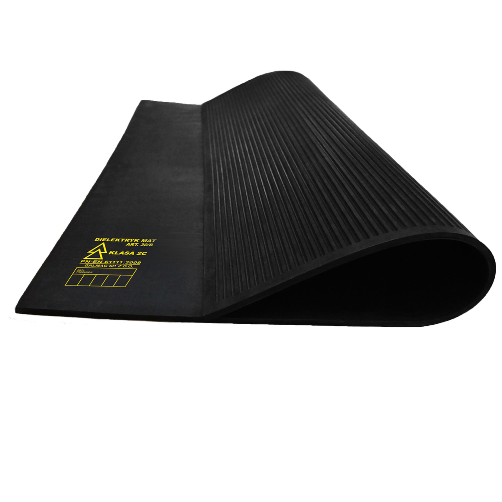 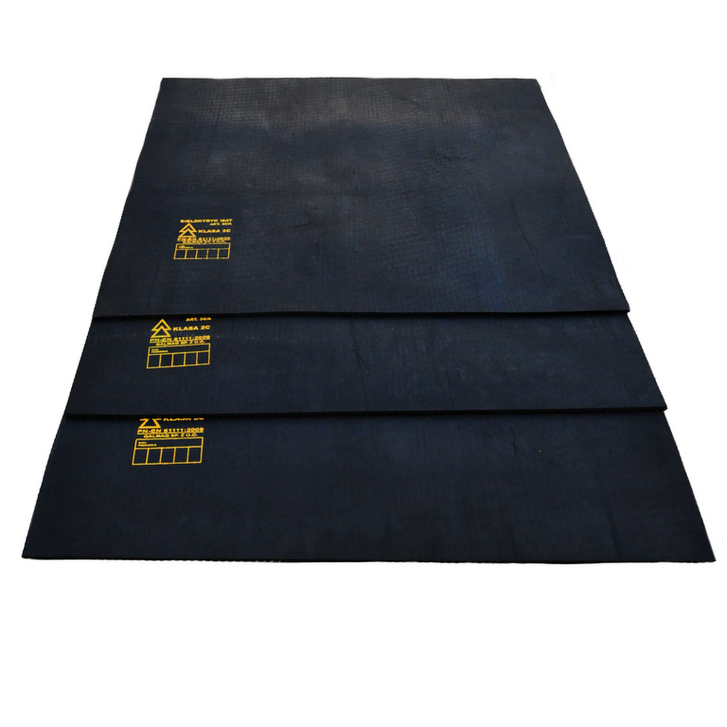 